   КАРАР                                                                              ПОСТАНОВЛЕНИЕ« 29 » июль 2016 йыл                                         № 45                             « 29 » июля 2016 года«О предоставлении в аренду земельного участкадля организации агротуризма Хафизову Хамзе Шамситдиновичу»Рассмотрев материалы -межевания земельного участка, в связи с единственным поступившим заявлением гр. Хафизова Х.Ш. от 30.05.2016 г., зарегистрированного по адресу: РБ, Баймакский р-н, с. Мерясово, ул. Ирандык, д. 20, на предварительную публикацию сообщения о наличии свободных земельных участков в газете «Сакмар» № 50 (2429) от 03.05.2016 г., на основании акта выбора земельного участка для организации агротуризма от 02.09.2015 г., постановления Администрации муниципального района Баймакский район РБ № 2811 от 11.09.2015 г. «Об утверждении акта выбора земельного участка для агротуризма»,руководствуясь ст. 39.6, 39.18 Земельного Кодекса Российской Федерации № 136-ФЗ от 25.10.2001г., Федеральным Законом «О введении в действие Земельного кодекса Российской Федерации» № 137-ФЗ от 25.10.2001г. и Федеральным Законом № 171 -ФЗ от 23.06.2014 г. «О внесении изменений в Земельный Кодекс Российской Федерации и отдельные законодательные акты Российской Федерации» Администрация сельского поселения Мерясовский сельсовет муниципального района Баймакский районПОСТАНОВЛЯЕТ:          1. Предоставить в аренду без проведения торгов в связи с единственным поступившим заявлением Хафизову Хамзе Шамситдиновичу в аренду сроком на 10 (десять) лет земельный участок из земель особо охраняемых территорий и объектов, для агротуризма с кадастровым номером 02:06:180802:11, площадью 112832 кв.м., находящегося по адресу: местоположение установлено относительно ориентира, расположенного за пределами участка. Ориентир населенный пункт. Участок находится примерно в 2700 м. от ориентира по направлению на юго-восток. Почтовый адрес ориентира: Республика Башкортостан, р-н Баймакский, с/с Мерясовский, с. Мерясово.          2. Комитету по управлению собственностью Министерства земельных и имущественных отношений Республики Башкортостан по Баймакскому району и городу Баймаку подготовить проект договора аренды на вышеуказанный земельный участок и обеспечить его заключение сторонами в месячный срок со дня подписания настоящего постановления.           3. Хафизову Х.Ш. в течение месяца обеспечить государственную регистрацию права аренды на вышеуказанный земельный участок в в Межмуниципальном отделе по Абзелиловскому, Баймаксому районам и городу Сибай Управления Федеральной службы государственной регистрации кадастра и картографии по Республике Башкортостан.Глава сельского поселения:                                                                                    Т.М. ХафизоваСОГЛАСОВАНИЕ ПРОЕКТАпостановления Администрации сельского поселения Мерясовский сельсоветмуниципального района Баймакский район«О предоставлении в аренду земельного участка, для организации аг ротуризма Хафизову Хамзе Шамситдиновичу»от «_____» ______________ 2016 г. № _________1.Подлежит публикации в средствах массовой информации: не подлежит2. Копии постановления направить: нетПримечание: мотивированные дополнения или возражения по проекту (или по отдельным егопунктам) вносятся ниже или прилагаются в виде справки_____________________________________________________________________________________________________________________________________________________________________________________________________________________Пояснительная запискак постановлению Администрации сельского поселения Мерясовский сельсоветмуниципального района Баймакский район«О предоставлении в аренду земельного участка для организации агротуризма Хафизову Хамзе Шамситдиновичу»В соответствии с Земельным Кодексом Российской Федерации № 136- ФЗ от 25.10.2001г.,Федеральным Законом «О введении в действие Земельного кодекса Российской Федерации» № 137-ФЗ от 25.10.2001г. и Федеральным Законом № 171-ФЗ «О внесении изменений в Земельный Кодекс Российской Федерации и отдельные законодательные акты Российской Федерации» от 23.06.2014 г.., Комитетом по управлению собственностью МЗИО РБ по Баймакскому району и городу Баймак было опубликовано сообщение о наличие свободных земельных участков в газете «Сакмар» № 50 (2429) от 03.05.2016 г. Согласно ст. 610Гражданского Кодекса Российской Федерации № 14-ФЗ от 26.01.1996 г., договор аренды заключается на срок, определенный договором. На основании заявления Хафизова Х.Ш. от 30.05.2016 г., принято решение о предоставлении в аренду Хафизову Х.Ш. сроком на 3 (три) года земельного участка для агротуризма, расположенного по адресу: местоположение установлено относительно ориентира, расположенного за пределами участка. Ориентир населенный пункт. Участок находится примерно в 2700 м. от ориентира по направлению на юго-восток. Почтовый адрес ориентира: Республика Башкортостан, р-н Баймакский,с/с Мерясовский, с. Мерясово.БАШКОРТОСТАН  РЕСПУБЛИКАhЫ БАЙМАҠ  РАЙОНЫМУНИЦИПАЛЬ   РАЙОНЫНЫHМЕРӘС   СОВЕТЫАУЫЛ   БИЛӘМӘhЕХАКИМИӘТЕ453656, Баймаk районы,Мерәс ауылы, А. Игебаев, 1Тел.  8 (34751) 4-28-44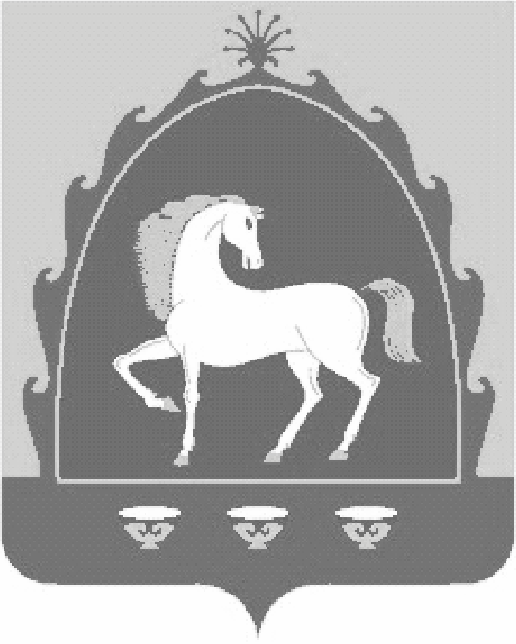 АДМИНИСТРАЦИЯСЕЛЬСКОГО   ПОСЕЛЕНИЯ МЕРЯСОВСКИЙ   СЕЛЬСОВЕТ МУНИЦИПАЛЬНОГО   РАЙОНА БАЙМАКСКИЙ  РАЙОН РЕСПУБЛИКИ БАШКОРТОСТАН453656, Баймакский район,селоМерясово,  ул.А. Игебаева, 1Тел.  8 (34751) 4-28-44№Организация и должность Ф. И.О.ПодписьДата1Председатель комитета -начальник отдела КУС М3 ИОРБ по Баймакскому району игороду БаймакуРахимгулов Р.В.2Ведущий специалист-экспертКомитета по управлениюсобственностью М3 ИО РБ поБаймакскому району и городуБаймаку Яналина Д.Ш.3Главный специалист-экспертКомитета по управлениюсобственностью М3 ИО РБ поБаймакскому району и городуБаймакуМаркова Е.В.